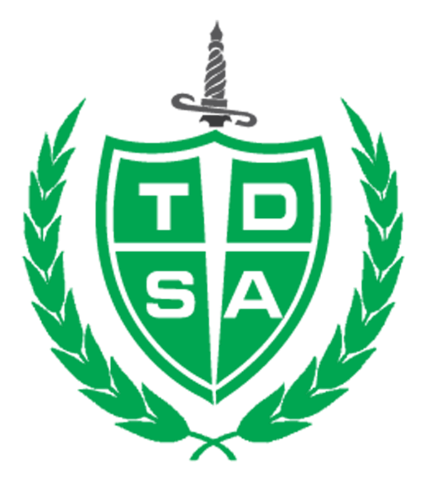 June 16, 20141:00pmRoom 126 • Call to order at 1:37pm• Call for New Businesso Blake – TOSA event student representative in each class to announceTOSA events and announcements.• Approval of the Agendao Melissa movedo Olivia seconds• Declaration of Conflict of Interest• Executive Updateo Kelly and Olivia:▪ 1) Programming meetings (Kelly, Olivia & Shawn)▪ 2) 50th Anniversary Committee (Kelly)▪ 3) Town & Gown meeting (Kelly)▪ 4) Orientations Meetings (Kelly & Olivia)▪ 5) Meeting with the civic (Kelly, Olivia, Shawn)▪ 6) Visit Peterborough Campus & TCSA (Trent Central StudentAssociation) (Kelly, Olivia, & Shawn)▪ 7) Booked the intramural times and dates for the year (Olivia)▪ 8) Involved with the hiring for the Summer Café and the Board ofDirectors (Olivia, Shawn, & Kelly)▪ 9) Started working on the new student Agendas (Olivia, Kelly, &Shawn)▪ 10) Attended the graduation dinner (Kelly & Olivia)▪ 11) Spring Applicant Reception (Olivia & Kelly)▪ 12) Attended Trent Oshawa Convocation in Peterborough (Kelly,Olivia, & Shawn)▪ 13) Club matters: collecting report & getting executives (Olivia)▪ 14) Early planning of a Staff Student Baseball Game (Olivia)o Shawn▪ Dealing with OUSA for elections training▪ Attended OUSA Transition Conference▪ Get Out and Vote campaign▪ Set up information booths with Elections Ontario▪ Wrote multiple blogs for OUSA▪ Was interviewed for U of T’s The Varsity and Oshawa this Week▪ Researched College University transfer universality▪ Administrative transparency▪ Coordinated meetings with politicians for greeting and advocacyPurposes• Approvals:o Motion to approve Policy Paper▪ Shawn Moves to discuss▪ Kelly seconds▪ Revision of poster policy from last year (2013)▪ Shawn Moves to approve▪ Hubert seconds▪ All in favouro Motion to increase Athletics Levy▪ Kelly moves to discuss▪ Olivia seconds▪ Athletic levy charge increases as contract is within final year – thisincrease in Athletics Levy charge is outlined within the contractwith the City of Oshawa▪ Motion is pre-approved▪ Shawn moved to approve▪ Nick seconds▪ All in favour• Information/Discussion:o Grad Photo Contracts▪ The contract with Lasman studios is within final year▪ Other studios have approached TOSA with interest▪ Interviews will be held for all interested studios – each studiogiven a fair chance▪ Prospective studios include Paramount studios and Life Touchstudioso Standing Committees▪ Executive committee▪ Student Clubs committee▪ Student memberships and services▪ Finance committee▪ Organizational review and development▪ All board members are to be part of one standing committeeo Clubs Update (TESSO and Dance Pak)▪ Both TESSO and Dance Pak have been longstanding clubs at TrentOshawa▪ There are currently not enough executives for these clubs (theyhave either graduated or do not have enough members willing tobe executives)▪ Dance Pak definitely needs 1-2 executives depending on the othermembers willingness to continue (definitely needs a primaryexecutive)▪ TESSO requires all 3 executives - and probably more members ingeneral to remain active as a lot of their members have graduated▪ If anyone here is interested in being an executive for one of theseclubs contact me (vpcampuslife@tosa.ca) / if you know anyonewho may be interested in these clubs you can direct them to me, asI would like to see them continue.o Team building▪ Ideas:• Kelly- Blue Jay game• Dinner and Bowling• Dinner and Movie• Canada’s Wonderland• Tree Top Trekking• Hubert – Go Carting• Blake – Paintball• Nick – Yuck Yuck’s• Hubert – Class Act and Second City• Blake – Stratford – Shakespeare play• Nick – Laser tag▪ Alex- what are the dates for these proposed events?▪ Kelly- before the end of the summer.▪ Nick – against events that would take up the whole day, better todo something that would be an evening or half day.▪ Kelly – easier for everyone’s schedule’s if there was an event inboth July and Augusto Potential Plans▪ Blake- have a student in each class broadcast TOSA events andannouncements▪ Nick – consider this mainly within first year classes▪ Kelly- it would be good for directors to talk with the representingstudents about what they think about school events and if they hadany suggestions.o TOSA Staff Update▪ Kelly – in addition to executives – Kelly V. responsible forfinances, marketing, summer café, duties per/bases, 3rd. year eventcoordinator▪ Kelly- create a Clubs Event Coordinator – job posting in August• 14 month contract changed to 12 months• Option open for external applicantso Bylaw Clarification▪ Shawn – bylaws must be in accordance of the Not For Profit aAct.• Package of bylaws for next meeting• Members go through and review bylaws for next meeting,if there are any suggestions or updateso Food Services Update▪ Kelly- there will be new service provider coming in September• Money allocated toward any renovations or improvements/modification for incoming services• TOSA wants students to be employees, prices must be aslow as possible and must have a large variety of services,must have someone there to accommodate evening classes▪ Nick- when are these renovations happening?▪ Kelly- in Augusto Provost Issues▪ Shawn – current provost and current academics for TrentUniversity is stepping down and taking over as Special Advisorwhich opens the issue of transparency in upper administrative jobsand whether the funds are being fairly allocated• Top executives can create new jobs and ease someone offtheir current job by using students tuition• Meanwhile, many faculties are not being funded adequatelyon our campus• How can we stop this?o Trent Central Student Association discussing thisissue at their board meetingo Student Charter Rights – we are able to conductpeaceful assembly and public assembly as long as itdoesn’t put anyone in harmo Provost meeting• Blake – have a Trent student newspaper who post articlesand talking to professors• Shawn – many professors and library staff members arehighly likely against this issue as well• Nick – main issue is the Special Advisor is getting paid alot of money and professors are being let go because wecannot afford to keep them here.• Shawn –there are no funding for courses (for example: lackof tenured professors in Sociology)• Shawn- advocate for more transparency with the SpecialAdvisor role and higher administrative jobs altogether• Olivia – A school that belongs to OUSA doesn’t deal withthings by picketing – we don’t want to attack someone,attack the issue• Shawn- this issue is an example of a greater issue, it’s notthe individual that is being attacked• Shawn- encourage others to send emails to the presidentthat this isn’t fair. The president will then get a clear ideathat this isn’t a good idea. Problem solving and coming to amutual agreement rather than picketing. The issue could bea loss cause because the issue has already been announcedto the public.• Updates:o Financial Updates▪ Kelly- payments for staff or last minute club submissions• Upcoming Dates:o June Orientation: June 22▪ First major orientation for new students• Main objective is to register students in their courses• New students will attend workshopso Sign up for courseso TOSA announcementso Chip Truck: June 20, 11:00am – 2:30pm▪ This Wednesday and Friday▪ Stress buster for summer students !Melissa moved to adjournNick secondsMeeting adjourned at 2:44pmJuly 31, 20149:00 amRoom 126• Call to order: 9:14• Call for New Business• Approval of the Agendao Moved- Shawno Second- Nick• Declaration of Conflict of Interest• Executive Updateo Kelly:▪ Olivia and Kelly continued the planning of orientation▪ Food services committee – food service vendor has been decidedupon▪ Contacting the bank about getting a new ATM machine▪ Started hiring for new TOSA jobs:• Intramurals coordinator• Tuck shop• Clubs coordinator▪ Contacting civic center to arrange yoga classes▪ Meeting with John Whales, Fisher and Hailey Wright about thecampus book store• Addressing the problems with ordering enough books• To improve service▪ Kelly V and Kelly attended the health and wellness conference▪ Finalizing student agendas▪ Kelly V and Kelly working on the audit▪ Met with mayor John Henry• Introductions• Talked about what he could do to benefit students• Mayor is planning on attending orientation with openingremarkso Shawn:▪ Hosted tour with Jennifer French• Discussed transit and transportation• Discussed jobs▪ Wrote newspaper on the stigma of satellite campuses▪ Reached out to the new president of Trent• Touched on topics expressed in the newspaper▪ Student committee meeting with OUSA• Advocating and strategizing for better course selection▪ Attended OUSA Stratcon▪ Writing 2 policy papers• Health policy• LGBTQ policy paper▪ Planning environmental sustainability solutions – Green initiatives▪ Accessibility on campus – what can be improved▪ Monthly health initiatives – texting while driving campaign▪ Paper for OUSA▪ Radio interview with CBC radio about paying out own way▪ Started planning for OUSA visit and training dayo Olivia:▪ Orientation meetings▪ Work with Chris Nelan and programming for the first orientationday▪ Order form for orientation t-shirts▪ Hiring for TOSA jobs▪ Clothing orders and agendas▪ Food services meeting▪ Meeting with Joe talking about what has been going on in theoffice▪ Working with clubs• Approvalso Motion to approve June’s Minutes▪ Kelly moved to approve▪ Shawn seconds• Motion to De-ratify the Trent Muslim Student Communityo Kelly moved to discusso Olivia secondso No executive list or member continuation listo Club “non-existent” for the past yearo Nick moved to approveo Blake secondso All in favour• Motion to De-ratify the Trent Oshawa Art Clubo Olivia moved to discusso Nick secondso Lauren helped them to set up an event but the club didn’t not take the helpthat was grantedo No gatherings and nothing done with the clubo Nick moved to approveo All in favour• Information/Discussion:o Green Initiatives▪ Shawn: Solar panels added to the school – sell back for a profit aswell benefiting the school▪ Car pooling area in the parking lot▪ Bike paths to UOIT – campus connect▪ Better compost system for the school▪ Nick suggested and enviro science program▪ Kelly - sustainable agriculture class starting this semester▪ Kristen- promoting local farmers markets▪ Olivia- food services asked to use locally grown foods and/ororganic food▪ Shawn- cross promotions with the farmers marketso Standing Committees▪ Sign up for standing committees▪ Email to be sent out▪ Confirmation of members in Augusto Orientation▪ Olivia: Volunteers needed for the first day (Tuesday, September2nd from 10-7:30 and the second day Wednesday, September 3rdfrom 9:30-4)▪ First day would include team building skills, fair, dodge ball event,clubs fairo Team Building▪ Kelly: Blue Jays game▪ Late August or early September▪ New TOSA members start August 25th so they can attend the gameas wello TOSA Staff Update▪ Kelly: Interviews for the clubs coordinator position are this week(July 31st), hoping to select someone today and starting theposition on Tuesday August 5th▪ Hiring for 2 tuck shop positions, 1 intramural coordinator. Bothpositions posted live on August 11th until the 18th of August.Positions start on August 25th.▪ Office assistant position postponed until September so that newstudents have the opportunity to apply.▪ Kelly V has been offered a job with recruitment. Looking forsomeone to fill her position and take on her responsibilities. Needsomeone quick. Thinking about putting her position on hold for theyear and create a financial assistant (30hr/week). Starting the weekof the 11th or the 18th. Posting posted yesterday (July 30th)o OUSA Policy Papers▪ Shawn: writing two policy papers for OUSA▪ Writing one before the fall AGM, submitting the Health policypaper in October. Co-authorship with someone from McMaster▪ Second paper written before the April AGM. Policy paper onLGBTQ rights which is not touched on in any policyo OUSA Campus Visit▪ Shawn: OUSA has to come to each campus to promote themselves,get to know each school culture and hot certain issues can beaddressed on each campus, and the campus’ priorities▪ Coming on September 8th – will be at the board meeting▪ There will be a booth in the front atrium about OUSA▪ There will be a sit down discussion about research on upcomingpaperso OUSA Training Day▪ Shawn: volunteer training day where students will lean how to docampus coordination or volunteer in research.▪ Hosting campus for the training day on September 30tho Grad Studio Presentations▪ Kelly: Both studios emailed and both away on holiday▪ Must choose an August meeting date so studios can present▪ Looking for grad studios for the 2015/2016 yearo Lockers▪ Kelly- TOSA talked about purchasing lockers for students to rent▪ Finance standing committee talking about this▪ Can be possibly implemented in the fall by fall reading week▪ Dave is going to supply TOSA with a locker supplier▪ Student services wanted 200 lockers▪ May start out with a limited amount and have a day rental forlockers▪ Blake- Concerned about the placement of lockers.▪ Kelly – In the small alcoves in the walls• Updates:o Financial Update▪ Kelly- Payroll, pay for TOSA, OUSA conference, summer studentcafé payroll▪ Deposits made from the summer café• Upcoming Dates:o Orientation: September 2&3, 2014▪ Olivia- Volunteers needed• Meeting adjourned at 9:59 – Shawn• Second by OliviaAugust 21, 2014 Agenda11:00 amRoom 126I. Call to order11:14II. Call for New BusinessIII. Approval of the AgendaMove to adjust agenda: Shawn moves to change date of MPP Campus visit toSeptember 5, 2014First: OliviaSecond: KellyIV. Declaration of Conflict of InterestNoneV. Executive UpdateKelly• did staff hiring with other executives: hired Tara, Tiffany and have been doinginterviews for new Tuckshop Coordinator• Town & Gown meeting with other schools, city council and community members• With Olivia, met the City of Oshawa Civic to coordinate events for orientation,yoga classes and intramurals• Orientation planning• ACL student association app (training and tutorial)• trained administrative assistant• Programming meetings• talked with BMO representative about getting an ATM before classes start• looking into purchasing laptops for executives (as passed in last year’s meetings)Olivia• Civic meeting with Kelly (also included baseball game)• finalized bookings for orientation and figuring out logistics• handed out sponsorship letters for grab bags• trained Tara on club eventsShawn• Attended Health Paper Think Tank to plan and coordinate the structure andcontent of my upcoming policy paper,• attended meeting with Kate Ingram and Justin Fisher to update each other onupcoming plans with municipal elections coming up, opportunity for greeninitiatives to be put in effect and other advocacy pieces• had meeting with Nancy Hempel about student health services available on ourcampus and upcoming health promotions• had a meeting with Joe Muldoon to work out metrics of Trent’s Strategic MandateAgreement and discuss opportunity for new co-op opportunities• attended OUSA Steering Committee• planned and organized OUSA Campus Visit and Training DayVI. Approvals:1. Motion to Approve June’s MinutesFirst: OliviaSecond: KellyAll in favour2. Motion to Approve July’s MinutesFirst: KellySecond: NickAll in favour3. Motion to Adjust By-Law IV.3.3 Student LeviesMove to discuss: KellyKelly: reflect recent practices because web students used to be charged for healthbenefits (as well as athletics and Walksafe). They should only be charged for thehealth benefits but the bylaws do not reflect this. She has received messages fromweb students asking why they can not pay into the health benefits package andwould like to see this happen.FIrst: OliviaSecond: SebastianAll in favourVII. Information/Discussion:1. Standing CommitteesClubs: Alex and KristenFinance: Blake, Hubert and NickMembership Issues and Services: Blake, Melissa and SebastianOrganizational Review: Blake, Melissa, Hubert and Sebastian2. Clothing PricesKelly: *gives handout with proposed price ranges for items and the unit price.*Suggests higher price than unit price to make profit that will make up for lostincome during slow periods at the TuckshopBlake: adding too high of a price to expensive items could be too much moneyOlivia: the current high set price for sweaters is $55 where last year it was $60. Welost money last year.Kelly: Mentions that the beginning of the year and sale times are when sales arehigherOlivia: mentions that if prices are too high, we can create a permanent sale priceKelly: in comparison to other universities, our prices are much lower. We need todecide if we want to keep them low or meet half way. Should we make the low endof the range, high end or outside of the range?Blake: I’d suggest low end if we want to see profitsSebastian: I like Blake’s idea of low end for the expensive items and higher for thelow priceNick: I like prices to end with 5 or 0 because it’s easier to advertise and makes moresenseKelly: I like the proposed ranges and like any prices within them. Whether it’s $50or $55, it doesn’t matter to meOlivia: I’d like to see us make money or pay our employees easier so I like the highend on most thingsShawn: I like $50 hoodies, $35 crew necks, $40 pullovers, $22 or $25 sweatpants,and high end on everything else.Kelly: $50 hoodies, $35 crewnecks, $40 crewnecks (Nick likes different prices foreach sweater)Olivia: t-shirt should be the cheap item so I like $13Nick: I like sweatpants at the low end so they fly off the shelvesOlivia: I like $25 because we’ll make more moneyShawn: $25 is still cheap and covers the operating feesConsensus: $25Kelly: Since we’re charging $25 for sweatshirts, we should make the shirts cheaperBlake: we could go at last year’s price of $12Olivia: I like $13Shawn: I like $13 more than $12Blake: $13 worksConsensus: $13Kelly: We’re ordering porcelain Tavel mugs and glass water bottles instead of thesteel ones like last year. I think that they should be more expensive.Blake: Even at Starbucks the nice ones are close to $25 so I like $20Sebastian: should we have the travel mugs and water bottle the same price?Kelly: we could but it makes more sense because they are the same size and it wouldmake it easier for the Tuckshop coordinatorBlake: the same price would make more sense unless we wanted to be healthconscious by making water bottles cheaperOlivia: I think the same price would work betterConsensus: $20 for water bottles and travel mugsKelly: Trent gave us 100 cardholders coming charged at $5 and we have no say inthat3. Team BuildingKelly: if we are going to a Blue Jays game, we have to go soon and Friday wouldwork best, either September 12 or 26.Blake: I prefer 12 because of course loadConsensus: September 12th Blue Jays game4. TOSA Staff UpdateKelly: I mentioned these in the executive update. We are also hiring an officeassistant in September so first years can apply as well.5. Municipal Election PlanningShawn: Tell the students when election day is but everyone is from differentvoting regions so we cannot do muchI. Updates:1. Financial UpdateII. Upcoming Dates:1. Orientation Training: August 29, 2014Olivia: if you plan on being at Orientation or being a leader, you need to comehere but we do not know anything else about it because it is university run2. Orientation: September 2 & 3, 2014We need volunteers3. Experience Fair: September 8-12, 2014Clubs, services and intramurals will set up booths4. OUSA Campus Visit: September 9, 2014Shawn: Please let me know if you can volunteer at the OUSA booth5. MPP Campus Visit: September 05, 2014Shawn: Critic of Pension, Jennifer French and Critic of Education, PeggySattler will be on campus. If there is anything you would like to becovered in my meeting with them, let me know.6. OUSA Training Day: September 30, 2014Shawn: All of the OUSA schools will be on campus this day.Meeting adjournedFrist: KellySecond: Nick12:00 pmSeptember 9, 2014 Agenda1:00 pmRoom 126Call to orderTime: 1:53pmCall for New BusinessKelly: Under upcoming dates can we add Ontario University fair to the upcomingevents as item number 6 and add the Blue Jays game as item number 7 for September26thApproval of the AgendaFirst: ShawnSecond: KellyAll in favourDeclaration of Conflict of InterestExecutive Update:Kelly:• Hiring and training tuck shop employee’s – 2 employee’s working in the tuck shop• Orientation completed – making sure volunteers were trained – manage TOSAoffice when upper year students brought books back and tuck shop oversee• Student recruitment training at the Peterborough campus• Invited to participate in the ALS ice bucket challenge with Trent’s new president• Advertise the health plan and the opt out date (September 30th, 2014)• Organizing incoming used books at TOSA office• Posted job description for office assistant – applications due Friday – selectsomeone next week• Posted applications for new Board of Director’s for anthropology, social work,human resources, and first year representative.• Helping with the TOSA booth at the Get Involved FairOlivia:• Orientation – vendors, grab bags, etc.• Helped set up clubs for Experience Week• Booked staff-student base ball game September 26th 6-9pmShawn:• LGBTQ meeting in Peterborough - meeting with TCSA and student services –suggesting new ways to look at conflicts within sports• Working with language campaign – true meaning of words, origins – put out by the student association• Policy paper• Meeting with student services to talk about the different ways to improve serviceson campus as well as with security – advocate for better security system cameras• Keeping up to date with Jennifer French office – meeting rescheduled forSeptember 25th• September 23rd questionnaire for municipal debate• Co-ordinate with OUSA training day• Reaching out for better co-op programs – work integrated learning• Started classes part timeApprovals:1. Motion to Approve August’s MinutesFirst: ShawnSecond: OliviaAll in favour2. Motion to Approve the 2013/2014 AuditMove to discuss first: KellySecond: OliviaAlex: what is the grant/scholarship section?Kelly: It might have been when Kelly V asked for a pay raise.Hubert: shouldn’t that have been under payroll? The title is not very clear.Kelly: I will look into that and we can postpone the approvalMove to postpone first: KellySecond: HubertAll in favour to postpone approvalInformation/Discussion:1. Yoga Class for Students• Kelly: trying to set up a yoga class running Tuesdays 5-6pm. The ideawas to try and bring the fitness classes to a more appropriate time forstudent – some discussion about the price for students $70 for 12 classes– as long as we have at least 6 students we’ll add it to the athleticscommittee.2. Student Association App• Kelly: Student association app has launched – can be downloaded ontosmart phones now – advertised in student agenda’s- used as a referenceto student activities3. Student Agendas• Kelly: they are available at the tuck shop/TOSA office and free ofcharge.4. Municipal Advocacy• Shawn: doing the chairing and questioning of the municipal debates –put the mayor on the spot about educationI. Updates:1. Financial Update• Kelly: wages for employee’s and executives – orientation, Tim’s partyrental and text book sales – expenses for orientation gift bags and officesupplies (folders, to organize clubs)II. Upcoming Dates:1. Experience Fair: September 8-12, 2014▪ Olivia: happening right now in the hall – raffle box may be given toclubs to raffle off a Trent gift bag – come get one from the TOSA officeif you want one.2. Leadership Workshop Training: September 23, 2014▪ Olivia: Chris Nealen runs the leadership training program▪ Olivia: Date is actually the 12th3. MPP Campus Visit: September 24, 2014• Shawn: Come visit the MPP’s- French and Elliot4. Paul Muldoon Poetry Reading: September 25, 2014• Olivia: send out an email with more info5. OUSA Training Day: September 30, 2014• Shawn: OUSA will be on campus - see all the schools that are visitingand see how their student associations works• Alex: need any volunteers?• Shawn: No thanks6. * Ontario University Fair September 19th – 21st, 2014• Kelly: Biggest university fair of the year – Valerie and the recruitmentteam are looking for volunteers to speak at the fair to prospectingstudent.• Olivia: if you stay for all three days you get accommodations• Alex: accommodations not guaranteed, but if there are any left they canbe given to student volunteers.• Hubert: training session is this Thursday?• Alex: yes, there are 2 sessions7. * Blue Jays Game, September 26th, 2014• Kelly: blue jays game for team building – apology for those who cannot make it• Hubert: when does it start?• Kelly: at 7pm, we will leave around 5pm !Meeting adjournedTime: 2:30pmOctober 7, 2014 Agenda1:00pmRoom 126I. Call to orderTime: 1:07pmII. Call for New BusinessIII. Approval of the AgendaFirst: KellySecond: OliviaAll in favourIV. Declaration of Conflict of Interest- Hubert: Can’t vote on Business order because he is vice president of BusinessSocietyV. Executive UpdateKelly:- Managing tuck shop employee’s and their schedules – want to makesure they have a sufficient number of hours per week – tuck shopclosed on Friday’s – asking the employee’s to help with theorganization of tuck shop- Hired TOSA office assistant Shawna Jackman – promote and runintramurals twice a week- Meet with Valeria to plan for November fall preview – establish TOSApresence on that date- Bi-weekly programing committee to make sure there is no overlap inevents- General house-keeping – bank accounts, closing community bankaccounts, ordered business cards- Organized Blue Jays game- Contacted Blood Service to arrange a shuttle to bring students to theirclinic so students can donate blood- Meet with rep from St. Louis Franchise restaurant – form a partnership– VIP cards for students and wing tasting at the end of the month- Promoting Opt-out of health insurance plan – Plan is active today(October 7, 2014)- Arranged interviews for board positions – interview on October 8th- Meet with CNC insurance – alternative health benefit companythey’llprovide proposal to TOSA- In contact with Samantha to promote the upcoming election- Attended the Trent University new presidents inauguration- Meet with Jennin Earl Heman – faulty rep for Trent Oshawa 40thOlivia:- Arranged the staff and student baseball game – we had a pretty goodturn out from both staff and students- Programming meeting- Helped with some club event logistics- 1st SCC meeting – you will see the motions recommended to you guystoday from that meeting- Attended president’s speech- Switched dates in intramurals from Wednesday to Thursdays whichhopefully will help to increase attendance- Interviews for out office assistant – hired Shawna- Planning on have a stress busting sale the week before reading week(13th-16th) and possibly another event that week- St. Louis will be doing a wing tasting on the 22nd of October foranother stress busting event- St. Louis is also providing out intramural program participants withdiscount cards and coupons- Planning for the Halloween Haunted House on the 30th – startedgathering volunteers- Movember campaign – brainstorming not to get females on campusinvolved – will be looking for people to be on the Trent Oshawa teamsoonShawn:- Attended the president inaugural speech – started conversation onstudent employment- Discussed same issues with the Mayor of Oshawa- Meet with Bryan LePaige – question masters for the debate – got tomeet with all the municipal campaigners- OUSA in Oshawa – two MPP’s for education – discussed main OUSApriorities – good reception and promises – French promised to improvetransit system to work with GOtransit- Working with NDP or OUSA’s unpaid internship and student jobdevelopment program- Keeping up with French office to produce job community growth- Coordinated OUSA training day- Policy Paper handed in on Friday- Writing submissions on maximizing student space, and research intomental health programs- Talking with administration for more community involvementDevelopmentsVI. Approvals:a. Motion to Ratify the Business Association @ Trent OshawaKelly move to discussSecond: Olivia Tara: they have been promoting with posters haven’t heard ofmeeting/eventsHubert: we have had a general meeting – have one event in theplansTara: what else do you have in plan?Hubert: resume writing workshops and services – entrepreneurshipnight Olivia Move to approveKelly secondAll in favourb. Motion to Ratify the Disciples on Campus (DOC)Move to discuss: HubertSecond: Nick Hubert: have they updated their blurb to be more descriptive?Tara: we have their full description…move nights, gust speakers,Valentines Day, free events, prayer walksTara: went through club training with the groupHubert: Is this is a special all faith club?Olivia: I don’t think its all faith – I think anyone can attend theevents- doing similar to TC3 club – they seem willing to put in theeffort Move to approve: ShawnSecond: NickAll in favourc. Motion to Ratify Tae-Kwon-CardioMove to discuss: OliviaSecond: Shawn Tara: it’s not just with Tae-Kwon Do it would include other cardioactivates – their first meeting was October 6thOlivia: they have a physical meeting where they will practiceMelissa: Is this an eventOlivia: I’m assuming anyone can go, they would probably havesome events- guest speaker Move to approve: ShawnSecond: OliviaAll in favourd. Motion to Request for Supplementary Funding for TOBOOlivia move to discussSecond: Kelly Olivia: the reason behind asking for this is b/c TOBO has troublewith getting on campus events because they usually go to LeisureLain – they want inflatable gamesNick: where are they going to set it up?Olivia: Outside or in a classroom – there is a smaller activity also Move to approve: ShawnSecond: AlexAll in favoure. Motion to Request for Supplementary Funding for Trent Women’sSupport GroupMove to discuss: NickSecond: HubertOlivia: they are asking for the full amount, which is going to theVagina monologues – food and presentations – open to publicNick: 500 is the supplementary amountOlivia: they need to get other supplementary funding Move to approve: NickSecond: HubertAll in favourf. Motion to Request for Matching Grant for Trent Women’s Support GroupMove to discuss: OliviaSecond: Kelly Olivia: They are having a breast cancer awareness event – they arebeing matched through the money they are making from thenecklace and bake sale to fund the breast cancer awareness – themoney raised at the event will be donated – they have guestspeaker and band Move to approve: HubertSecond: ShawnAll in favourVII. Information/Discussion:a. Future Board Meetings- Kelly: idea is to have it every 4th week on a certain day so we can havethe meetings set in advance – gives us more time to send out martialsin advance- might be easier to coordinate the meetings this way- Olivia: if each one could send class schedule so we can try and pick aday where everyone can come- Alex: so would we make sure that everyone could come?- Olivia: it would be set up around everyone’s class schedule- Alex: could their be a rotation of the meetings so then everyone canmake the meeting- Shawn: only possible issue would be if I am doing external stuff Iwould know a month in advance- Nick: could we send out a doodle at the beginning the month for theend of the month so then we are able to get everyone – the problem isthat everyone wants to come- Shawn: this month we will have a better organized- Olivia: should we try sending out the doodle for November’s meetingnow?- Hubert: yes, so then people are able to take time off or adjust theirschedule- Melissa: so we don’t need to set a set schedule- Olivia: nob. Medieval Time Team BuildingKelly: meeting at 5 next Thursday – please send me an email if you are forsure comingAlex: could we send out a doodle next time? To make sure that everyonecan attend.Kelly: initial plan was to have it on reading week but they canceled so wehad to pick this day, I can send out doodles for the next time.c. IntramuralsKelly: lower turn out because of conflicts with class schedules – if youguys have any feedback in promoting it more and please promote it tooMondays and Thursdays 5-6Olivia: we have Monday’s and Thursdays till the end of the term so ifanother day works better please tell usHubert: is there anyway to open up to the public to gain more attendanceOlivia: not sure if the civic would be okay about with the confliction withtheir paid programsHubert: could the public pay for this?Olivia: I could see is that would work.Hubert: promotion of intramurals?Olivia: I’ll be in a booth once a week and the bulletin boardVIII.Updates:a. Financial UpdateKelly: paying back students, clothing orders, accounting fees,Hubert: could we each get a copy of this?Kelly: I can do that it just has to be returned after the meetingHubert: Has there been any updates on last meetings address?Kelly: yes, it consisted of two expenses, filed incorrectly1. The purchase of Tim Horton’s cards2. Payment to OUSA might have been membership fees or feescovering a conferenceShawn: could it be the academic excellence award?Olivia: could beShawn: each OUSA member can pick a staff memberAlex: my problem is that TOSA has an award listed on the website – butthere is no awards being given out to students instead its being used forgift cardsOlivia: it was mentioned last year – you must be nominated to get theawardAlex: this money was taken out of this award account and taken for giftcards?Olivia: it must have been labeled wrongNick: last yr. at finance committee we set aside x amount of $ forscholarships- if the website says we are giving out awards and were notwe should change that on the websiteShawn: the organization that is giving out the awards should probably bechangedAlex: in this years audit is there anything for award?Kelly: there is and I will go over it – definitely follow through with thatMelissa: the standing committee’s are we starting those?Kelly: they have already started and they should be once a semester andSawn and I will contact youNick: the accounting fees are RMJJ?Olivia: yes that is the name of the accountShawn: they did just review everything on the Trent University websiteAlex: they must have taken that award down from the websiteOlivia: I assume that an award was supposed to be given out in previousawards but if they took it down then it must not be given out anymoreIX. Upcoming Dates:a. Halloween Event: October 30th, 2014-Olivia: if you want to volunteer please let me know- its on the Thursdayneedto be there at 9 and running till 5 – I’m taking ideasOlivia: the day of we will have someone dressed up and try to get peopleto go in. There will be free candy and breakfast and lunch for thosevolunteeringHubert: a couple of business students have asked about tickets forHalloween hauntOlivia: yes we can talk about this Meeting AdjournedTime: 2:16pmNovember 14, 2014 Agenda11:00 amRoom 115I. Call to order: Time: 11:19 amII. Call for New BusinessBlake: To get a petition signed for more student spaceIII. Approval of the AgendaFirst: ShawnSecond: NickAll in favorIV. Declaration of Conflict of InterestV. Executive UpdateKelly:- Getting the benefit refunds – administering them to students –fixing op-out’s from Peterborough- Organized an event with St. Louis franchise – prize wheel with freeapp and dinners – hoping to partner with us to hold events withintramurals – they want to provide add in student agendas- Helped with haunted house- Recruited for Student Policy and Charter program in Peterborough- Spoken with Jenin who is organizing Trent 40th anniversary event– time capsule and tours- Went with Shawn to OUSA GA approved 3 policy papers- Preparing for TOSA AGM – collecting recent approvals andproviding info concerning election for winter semester- Contacting blood services – organizing a shuttle to and from theclinic – November 26th- Supervising office assistant with events- Contacts Lasmen for grad photos and to come back at the end ofMarch- Attended Chancellors Gala in Peterborough – one of Trent’s 50thanniversary eventsOlivia:- Open house for Trent – represented TOSA- SCC meeting- Programing meetings – discussed past and future events- Meeting with TOCA, Justin and carrier services- Planning for Movember – promotional material from movembercampaign, setting up team and how to donate to the team- Releasing social media contest to be involved with Movember –next week bake sale for Movember – connected to TrentUniversity campaign- Hypnotist show on December 5th- Set up for Haunted House – got together volunteers- Renegotiation with Civic Center – contract expires this year –making contacts with the YMCA who is a future candidate- Candy apple and cupcake stress busting- Ordered merchandise for Santa Clause paradeShawn:- Senate meeting- Equity council- Drafting policies for student – digitalized policy – OUSA LGBTQrights – policy on Trent health issues- OUSA GA passed policy paper- Municipal election – accountability action committee inPeterborough- Working on projects – branching out to all of Durham now that weare called Trent Durham- talking to their mayorsVI. Approvalsa. Motion to Ratify TOASTMove to Approve: NickSecond: ShawnAll in favorVII. Information/Discussion:a. Student Engagement Program- Shawn: to draw students into a variety of ways into studentassociation and let them know how they can become involved –start representation groups- Joe: Mock trial – political group- Blake: non-partisan- Shawn: a group for every party – but the next year there is onlyone party – that would not be good for future municipal elections- Joe: beneficial to have a political club to represent all the parities- Joe: have representatives from each parties- Alex: ESL student not feeling welcomed on campus – implement agroup where they can become involved with English speakingstudents.- Shawn: have a sign up sheet for students to sign up on issues thatthey want to start a group – show students can show their interestin other groups- Joe: let student know that they can be apart of building thesegroups.b. Good Jobs Development Program- Shawn: Durham region limited for good jobs (ones that will retaingrads) – region making more retail jobs = doesn’t help grads – incontact with MPP’s, mayors to discuss that all level jobs should beavailable for students in the future – ex: research hub, social work,play on the food industry, psychology, outside of entrepreneurialwork, focus on starting business that reflect all departments so allstudents who don’t want to start a business can still findemployment after graduate.- Hubert: I have no knowledge on how to start an entrepreneurialship – you need someone to be able to create these hubs- Shawn: start something/adding/more investment in business thatwe already have- Joe: speaking with someone to get students to get involved withthe jobs they want to do- Hubert: talk to the internship lady (Ann Torwesten) on campusand get people involved – available to all students of class – jointventure with other programs- Shawn: Co-op very different than in class – hard to do – but I willtalk with her (annetorwesten@trentu.ca)- Joe: more student engagement with program plans would be morebeneficial - Skills for the market – still in review so important forstudents to voice their thoughts and concerns on the issue.- Nick: interdisciplinary?- Joe: yes this is the interdisciplinary program- Shawn: this will be offered next yearc. LobbyCon Delegation- Shawn: 2 weeks from now, need a delegate to go with Shawn toLobbyCon and talk to MPPs.- Blake: I really want to do it, but I have everything due that week.- Shawn: structured around when the MPPs are most available- Joe: the dates?- Shawn: Dec. 3-4th- Joe: can there be a group of students who can go at different days- Shawn: I will talk to head office about this – every school has tworepresentativesd. Policy & Charter Drafting- Shawn: running some direct policies want to get everyone’sopinion – policy against unpaid internships – want to make surethat’s okay- Hubert: what would these internship mean- Shawn: working and not getting paid – sometimes credits count aspay- Joe: look at a different way of payment- Blake: need transportation fees to be paid for- Joe: good to focus on – there is no hard line- must include thepossibility of no hourly wage – should be some sort ofreimbursement available- Shawn: likely that there will be legislator change of unpaidinternships – it would be good to have a policy paper and thislegislation change at the same time to push the government intopassing the policy paper quickly.- Blake: would it push away business from taking in internships- Hubert: from business stand – highly likely – because you don’tcontribute much in an internship being there one day a week – notgoing to be a lot of pay and the students don’t do a lot of work- Shawn: should write something that shows how many hoursstudents have to do before they get paid- Nick: federal cell have been talking about this- Shawn: provincial government have been talking about this first –I can draft up a policy and the board can look through it- Shawn: digital learning policy – don’t have to pay additional feesfor digital resources on top of- Blake: no digital bases for Shakespeare – need more access to databases – different and specific dictionaries – English department inPeterborough have this discussion too – if doing specific researchshould have these resources available- Shawn: do you think it would be a better idea to have an opt-in –department fundraiser that goes for new software and databases- Blake: want an actual voice for this- Shawn: talk to faculty and librarians that this is what you want tosee and things can get done- Joe: it doesn’t make sense for certain programs having to paydifferent fees – should they all be the same fee?- Shawn: should be a set budget for academic resources alone –liberal arts and humanities have a bigger budget for theseprograms – draft up a policy that prevents university For addingadditional fees for other resources- Blake: have an optional fee- Shawn: student consultation – no additional fees unless statedotherwise- Blake: students should have to option to pay through theuniversity- Shawn: if anyone wants to help me draft this up…on a committeewhich writes policies – let me know if you want to see anythingand I’ll draft it upe. TOSA AGM- Kelly: once a semester TOSA presents major approvals – any andall students are allowed to attend the meeting –try to do someearly recruitment for next years board members- Nov. 25th and5pm – all members encouraged to attend – we will post it on socialmedia- Hubert: how long will this meeting last- Kelly: an hour at most- Hubert: push till 5:30-6:30 so members can pop-in- Kelly: okay, I can ask that this can be changed- Joe: is this day the only day- Kelly: it was hard to pick a day- Joe: what is the turn out for intramurals – can an intramural daybe canceled for the AGM- Olivia: Thursdays area slow day at the campus- Blake: less exposer to the AGM unless we advertise it a lot- Shawn: first hand add- Blake: we can advertise it in class too- Joe: endorsements for people to come – make it an event forpeople to want to come- Blake: make it an event for students to get to know their boardmembers so students can know who they can come talk to if theyhave a problem- Hubert: all members should go into their class and say theirposition as a advertisement for the AGM- Kelly: should we change the date- Nick: maybe getting to know your board member should happenon a different day- Blake: people wont come for a separate meeting – tag the metalong with the AGM- Shawn: not everyone is from Oshawa- Joe: something worth looking into for the future- Kelly: I will ask for the time to be switch and I’ll confirm the roomlocation and then I will let everyone knowf. Graduation/Composite Photos- Kelly: in addition to grad photo’s we also have a TOSA composite –for those who are not grad this year – drop in on one of the daysNov. 25, 26th 9:30-noon – take photo no fees- Hubert: what is grad and not taking photos till March- Kelly: can take photo in November or March- you can wait tillMarchg. Trent Durham- Nick: want to talk about it- Olivia: the name change has already happened – when promotingcampus it will be Trent Durham- we wont need to change clubnames because we are internal advertisingh. Advocacy Stancesi. Shawn: organizational stancei. Ancillary Fees Meetingi. Kelly: recruit students for ancillary fees committee – decide onany changes for the ancillary fees – 4 students be a part of thiscommittee – new recruitments – monthly meeting – anyoneinterested? – Nick, Joe, Hubert, Melissa, Kristenii. Shawn: policy for this meeting, TOSA members need to beelected into the meetingiii. Kelly: may be a meeting in Decemberiv. Shawn: elected 2 TOSA reps, have to elected into the meetingv. Olivia: I will talk to Justin and get the protocolvi. E-mail sent out for board of directors members to electVIII. Updates:a. Financial Updatei. Kelly: drop in fees and then increase – b/c received 75% ofstudent levies, payment for agenda’s, smaller events,employee’s payments and used book reimbursements, biggestpayment is ACL end of year payment and payment for the optoutrefunds so students can receive checks, small groupfinances.ii. Agenda – the cost to produce 600 agendas – next year trying toget more advertisements to reduce the costiii. Nick: blank ones?iv. Kelly: depositsv. Nick: what is the debit blank space October 27thvi. Kelly: I’ll take a closer look at the debitvii. Hubert: what is the $6.79 charge?viii. Kelly: bank fee for changeix. Joe: a clerical thing, can this info not be provided in the agendapriorx. Shawn: sent out in e-mail – confidential howeverxi. Kelly: we can send these out so if you have an specificquestions I can address these before the meetingxii. Nick: TOCO bake sale, TESSO event was not on thisxiii. Kelly: reimbursements, and it will be on Dec. agendaIX. Upcoming Dates:a. Movember Fundraising: November 18 & 19, 2014- Olivia: bake sale on Tuesday, Wednesday taking pictures, no photoboothb. Entrepreneurship Panel: November 19,2014- Hubert – business association of Oshawa – so we can getentrepreneur’s in on a panel so they can talk to student aboutstarting up their own business- front atrium- Nick: when these come – causally mention the get jobs and seewhat they say- Hubert: free for all students – this Wednesdayc. TOSBC Road Hockey Game: November 21,2014- Hubert: $5 person- Lindsay: 11am on 21st- Hubert: raise funds for ski and snowboard to go skiingd. Grad Photos: November 25 & 26, 2014- Kelly: happening if graduating- Blake: what if finished in the summer- Kelly: get photos done in Marche. TOSA Fall AGM: November 25, 2014- Kelly: I’ll make the time change and confirm room and email laterwhen everything is finalf. Business Association Etiquette Dinner: November 26, 2014- Hubert: not having etiquette dinner – changed to be the linked-inworkshop – professional photographer for linked-in profile – onlineresume – want to make sure students understand what is a good andbad profile – association with carrier servicesg. TESSO Trip- A Christmas Carol: November 29, 2014- Melissa: going to Christmas Carol, paying today, rented a bus,transportation is included, leaving at 2:30 – majority response – 22people goingh. Buzz Colins Hypnotist Show: December 5, 2014-Olivia: also a comedian, he’s not the x-rated one – just supposed to befunnyJoe: it’s a TOSA event and where is it funded?Olivia: worked into TOSA event moneyNick: could this be an easy teambuilding event for board of directorsOlivia: 5:30 pm – 7:30 pmi. Santa Clause Parade: December 22, 2014- Olivia: Actually November 22, 2014, there is food and then we’ll goto the parade- we have a float and were handing stuff out- Hubert: is there enough merchandise For everyone?- Olivia: I have to cap it off at 30 volunteers, staff are includedMeeting Adjourned: Time:12:49pmDecember 17, 2014 Agenda9:00 amRoom 116I. Call to orderII. Call for New BusinessIII.Approval of the AgendaIV. Declaration of Conflict of InterestV. Executive UpdateVI. Approvals:1. Motion to Approve Budget2. Motion to Amend Bylaw I. 13. Motion to Remove Bylaw IV. 1. 2.4. Motion to Amend Bylaw IV. 3. 2.VII. Information/Discussion:1. Elections Committee2. Graduate and HR students in Bylaws3. Bylaw XII. 7. 1I. Updates:1. Financial UpdateII. Upcoming Dates:1. Elections -February2. Leadership Workshop - January 21, 2014January 23, 2015 Agenda11:00 amRoom 115I. Call to order 11:15II. Call for New BusinessA. Nick: Executive Agenda as discussion pieceB. Olivia: add accounting societyIII. Approval of the AgendaIV. Declaration of Conflict of InterestA. Nick, and Joe: approvals 1,2,3B. Hubert: Approvals 3V. Executive Update/AgendaKelly:Olivia:Shawn:VI. Information/Discussion:1. LGBTQ+ Policy PaperShawn: I am looking for anybody to help edit this paper during the writingprocess.Joe: Have you considered reaching out to other students that are notgenerally as involved?2. TOSA ElectionsKelly: Elections are coming up. We will have 2 weeks to submit electionpackages, followed by a week of promoting and campaigns, a week of voting andthen the elections committee will declare the winners.3. AgendasNick: Have they been working? Would you like it online or in personOlivia: Did everybody read the one that I sent?Hubert: Personally, I like talkingJoe: Same, I think you made it very accessible in the e-mail but we should primarilydiscuss it in the meetingOlivia: were you hoping to see it in the meeting? We sent them because the motionsaid to send them in advance. We have no issue with saying it during the meetingJoe: I think we just like to have all meeting information in advance so that we can getpoints elaborate on.Nick: I think the most significant things tend to find their way into the meetinganywaysJoe: I just think the function of the agenda is to have transparency on what we planon doing over the next month, to display that the next meeting covers what wasproposed.VII. Approvals:1. Motion for TESSO Matching GrantMove to discuss: HubertSecond: OliviaNick: We made $92 at a bake sale, so we would be matchingMove to approve: ShawnSecond: SabAll in favour2. Motion for TESSO Special Event FundingMove to discuss: OliviaSecond: KellyJoe: We need to pay our participants in honorarium. I negotiated with theagent of the participant from Hollerado. The other participants are paid$200 so that Trent holds a respectful image to professionals, showing thatwe appre ciate their effort. We have also received initiative funding to ensurethat it is not all from TOSAMove to approve: OliviaSecond: HubertAll in favour3. Motion for TOPA Special Event FundingMove to discuss: OliviaSecond: ShawnOlivia: We cannot vote on this because most people are involved in someway, which causes a conflict of interest.Joe: To make things clear, we have no part in organizing. We have justbeen approached to get people to attend the event. I do not even know thebudget.Nick: I did not even know that we (TESSO) were fully involved.Olivia: This will help your organization.Joe: Who is at the helm of this?Olivia: Raheleh, Marisa and Adrian, which is why business club cannotvote.Hubert: They are asking for less money than last year for a larger eventSab: How has this event been in the past?Olivia: It was good but was directed towards psychology students. Thisevent is more encompassing.Hubert: Instead of taking this from club budgets, it should be a separatebudget line if it is an annual event.Olivia: We have been discussing this with Justin but it takes too muchmoney from the budget to be plausible right now.*Blake attends*Olivia: Blake, since you are the president of TESSO, will TESSO beinvolved?Blake: No, Joe is just a point of contact for English studentsOlivia: We should clarify that situation and make an online vote.4. Motion for TWSG Special Event FundingMove to Discuss: OliviaSecond: SabOlivia: This is an annual event. They fundraised a lot for this and receivedinitiative funding so we aren’t paying for everything.Blake: This event has a good turnout each yearMove to Approve: NickSecond: JoeAll in favour5. Motion to ratify Accounting Society of TrentOlivia: It seems very similar to the business clubBlake: The description sounds exactly like peer mentoringJoe: The guest speakers are business orientedHubert: To get someone from CPA is highly unlikely.Joe: Is there an accounting program or is this in ties with a particularcourseHubert: This is just a study group. This has not been a successful venturefor the university.Joe: This is similar to when Dale tried to start a poetry club and wesuggested that he work through TESSO. Could they work through thebusiness club?Nick: I do not like telling a club that they cannot start but I think thisshould be under the business clubOlivia: This would still have to come from their budget though. If there is apotential for conflict, announce it now.Hubert: I think we should talk to their executives and have a later date.The business club is all encompassing. It involves all aspects of business.Blake: it sounds beneficial to a particular class rather than all students.Joe: So if we don’t vote in favour, it would be due to the fact it is coursespecific and has potential conflictMove to Delay: NickSecond: BlakeAll in favourI. Updates:1. Financial UpdateKelly: When I met with Hubert, we decided to group together funds in abroader category. At our next meeting or before, I will have an update forthe whole semester and one for the month as well.II. Upcoming Dates:1. TESSO Songwriter’s Q&A Panel: January 27, 2015 @ 11:30am2. Dodgeball Tournament: January 30, 2015 @ 1-4 pm3. Leadership Retreat: January 30-February 1, 20154. Vagina Monologues: February 7, 2015 @ 5-10pm5. Job Diversity Fair: March 9, 20156. Election Packages: February 6-19, 2015Move to adjourn: JoeSecond: OliviaMeeting adjourned: 12:46February 23, 2015 Agenda9:00 amRoom 115I. Call to orderII. Call for New BusinessIII.Approval of the AgendaIV.Declaration of Conflict of InterestV. Executive Update/AgendaVI. Information/Discussion:1. AGM2. Clubs Coordinator Position3. OUSA Teaching Excellence Award4. Standing CommitteesVII. Approvals:Motion to Ratify Social Work ClubI. Updates:1. Financial UpdateII. Upcoming Dates:1. Spirit Week: February 23 - 27, 20152. Job Diversity Fair: March 9, 20153. Semi Formal: March 20, 2015March 16, 2015 Agenda9:00amRoom 115Call to order at 9:06amCall for New BusinessApproval of the Agenda – First: Nick, Second: Shawn, All in favorDeclaration of InterestExecutive Update:Olivia:• Organized Spirit Week – promotional material, photo booth, tea and coffee giveaway and clothing give away• Semi-formal preparation – we are going with the Farm and Wild option• Meeting with YMCA and went over their proposed plano Joe: What is the difference between the YMCA plan and the City ofOshawa?o Olivia: The YMCA is cheaper and an all-inclusive package, they havenicer facilities, in-door track, we have access to over 100 programs thatthey offer. I have talked with the City of Oshawa to see if they can give usa better plan but they was the agreement to stay that same.o Blake: Will there be a problem with intramurals?o Olivia: Intramurals are separate from the gym membership so we can stillhave them at the Civic.o Hubert: Are we going to get the YMCA here for orientation?o Olivia: Yes.o Joe: Where is the YMCA?o Shawn: It’s downtown on Mary St.o Alex: Would we get access to all the YMCA’s?o Olivia: We could get a card that you would have access to all theYMCA’s.• Had a meeting with Annie Lang events and décor for semi-formal – they willdecorate the ceiling, entrance and provide centerpieces.• Promoting semi-formal• Booked extra cleaning for semi-formal• Purchases and started decorating masks for guests• March Break Tiki Bar – made mock tails and had candyShawn:• Talked in Roger Loman’s class on how to get involved with advocacy – studentengagement and advocacy.• Wrote the rest of the LGBTQ paper – edited• Setting up the revision of TOSA employment• Bylaw update• Meeting forThree point plan to stop youth unemployment in Oshawa• Agenda:o Going to GAo Going to second installment of youth unemployment meetingo Create Chris’s package for VPUAInformation/Discussion:TOSA Employment:Shawn:• President 35hours at $12/hr• VPUA Summer 35 hours at $12/hr, School year 20 hours at $13/hr.• VPCL Summer 35 hours at $12/hr, School year 20 hours at $13/hr.• Office Admin. 30 hours at $14/hr• Clubs Coordinator 15 hours ay $14/hr• Office assistant 10 hours at $11/hr• Tuck 1 8 hours at $11/hr• Tuck 2 8 hours at $11/hrI want VPAU dropped to 30 hours in the summer, VPCL dropped to 30 hours in thesummer and both boosted to 25 hours during the school year. Have a reviewprocess and a bonus given to office admin. Change the Clubs Coordinator toExecutive Assistant and changed to 10 hours a week at $11/hr. Eliminate the officeassistant and make their role an Intramural Coordinator. Eliminate one Tuck Shopemployee and increase house to 12 hours a week and make a better schedule forbusy time (supply research for VPCL and marketing in off time), just wanted to runthis by you guys.Joe: Instead of having intramurals position 15 hours, put 10 of those hours spent inthe tuck shop.Shawn: We need to have someone in the tuck shopJoe: Keep the second Tuck shop employee and split the hours between them and theintramurals coordinatorShawn: have to make sure they stay in the same tax bracket – under 15 hrs/week –same almost $5,000 through the summerJoe: Just in terms of cutting positions- that position would have 5 hours of bufferroom just incase there is a busy week.Nick: This would be throughout the summer?Shawn: Just throughout the school year – want to cut a tuck shop employee becausewe don’t have high business hours and we’re paying too much money on tuck shopemployees. I’m just worried about increasing house when there is only two busymonths in the tuck shop.Olivia: Could you not put in their contract that they world 5 hours up to 10 hoursand then give them a schedule?Nick: Justification for the assistant for VPCL is to add, “odd jobs as needed” intocontract to cover random jobs.Shawn: For changing the hours I’m a little bit hesitant about. I’m not sure how tocome up with concrete numbers with fluctuating wages.Joe: It bothers me that the clubs coordinator position is 5 hours. Make it an“internship position”.Hubert: why not make the clubs coordinator a research assistant.Shawn: Currently the people are behind their computer doing homework, if wemake it so that they are doing research it makes it tense in the office and peoplearguing over hours.Joe: The Tuck shop assistant is not a good dynamic for getting the results you want –not conclusive especially when increasing VPAU hours.Shawn: Increasing the VPAU hours is so they can do both internal and externalaffairs – majority of the hours spent in meetings and doing policies.Joe: You think someone could spend 10 hours researching for VPUA?Shawn: Easily – certain times of the year there is major research but then there aregaps where there is no need for research so you wouldn’t need someone just forresearch.Blake: Office assistant just for VPCL?Shawn: Office assistant can’t do both because VPUA and VPCL will need the officeassistant at same time – too many hours.Joe: It would be nice to have someone help out with research who can’t they do bothwhen needed?Shawn: The only reason why putting Tuck shop person as research assistant is tookeep them from getting paid to do homework.Nick: If we are doing 12 hours for tuck shop have them work 5-7pm – they could beorganizing the tuck shop of helping in the office for that extra hour after the 5-6pmbreak.Joe: Blake mentioned that someone would volunteer to do research.Shawn: I don’t want to do unpaid internship that is too close to that. Research wouldbe staff.Joe: The volunteer would get an honorarium and would gain experience in VPUA.Hubert: That kind of pulls it all away from the unpaid internship – they would get alump some at the end of their term.Nick: Could we do a practicum could for research?Shawn: Our campus is changing a little with Joe and Leo’s work but the rest of thefaculty is resistant to practicum courses.Olivia: I think you should think about the honorarium option – you could have goalsand they would do things as needed.Nick: I think you would have a hard time getting someone if they only got a lumpsome at the end – they should be paid more regularly.Blake: That’s a pretty big amount that you are trying to save.Shawn: So drop the tuck shop to 8 hours and have a research assistant – too costlyto have another tuck shop, so my plan. 8 hours tuck shop per week and ahonorarium research assistant. It really depends on how active Chris wants to be tohave a research assistant.Nick: I like the compromise of 8 hours in the tuck shop and then that same persondoes a few hours of research a week. If we are only going to have it open around that5-6pm gap then everybody wins and then the honorarium is just a bonus.Shawn: A research assistant working in the tuck shop.Nick: Two dutiesHubert: Would that be effective for actual research? Is it beneficial?Shawn: 2 ½ hours to research, I think that is a pretty decent amount of time to learnabout something.Joe: Driving forces is that the executive wages reflect this – go through each portionand say how we feel about each one.Shawn: good idea.Nick: So you want to go through the job descriptions and plan them around theplan?Joe: I think what is necessary to have a proper proposal – clarify what is okay andthen approve that or make recommendations on how to improve that so you guyscan make changes in the summer. As far as the finances – the changes that arehappening for the Executives is good but the other changes need to be reflected intheir wages.Shawn: More money into the budget line for events.Joe: well we just had a referendum so we will have more money for that.Shawn: We have $300/week to work withJoe: The three executive positions are okay – the office administration receiving apay increase.Shawn: Not even a full dollar, 50 or 75 cent hour increase.Blake: When you do the review then negotiation of their pay.Shawn: At the most $1 increase I’d like to see a 75 cent increaseJoe: This position is a long-term position and they are there through all thetransition.Shawn: Have a higher wage based on their experience and degrees. HR degree sothat they can help the executives with maintaining employee’s making sure thingsrun smoothly.Hubert: There should be a pamphlet in the office explaining each role.Joe: Maximum 15 hours, we also have to give them credit for doing this and we arepaying them to go through this education.Hubert: So put in the contract that she will stay with them for the next few years.Blake: I would write in 2 years.Hubert: Yah 2 or 3 years.Joe: That is something that just needs to happen.Shawn: Executive position and hour increase and potential office assistant are okay,clubs coordinator is cut. Next position. We need someone strictly dedicated tointramurals.Joe: That’s where I worry about the 5 hours.Shawn: The 4 hours is from the intramurals and the other hour is for set up.Olivia: Well its 2 hours of intramurals a week and then there really isn’t a set up –we should do a minimum amount of hours and a maximum amount of hours.Joe: Create a maximum for the position between 5 and 10 hours.Olivia: If you schedule them they must work their schedule – orientation, they workthe 10 hours and when it slows time put it back down to 5 hours and when we haveto promote intramurals increase the hours.Shawn: Introduce a short term and long-term goals when they come in for the weekthey will know exactly what they need to do.Joe: Set up a plan.Hubert: You don’t need to be promoting intramurals when semi-formal is beingpromoted.Nick: My personal opinion is, if clubs coordinator is going away to campus life andcan be clubs when its clubs and events when its events.Shawn: You have to be careful when sending out emails.Olivia: You could keep the clubs email active and it can be checked separately.Nick: The executive assistant can have password to the email account.Joe: Biggest problem with that position is that it’s paid.Shawn: You would have to careful with the wording of the description of theposition.Blake: You should make a schedule for them.Shawn: Every staff member is going to have a schedule.Nick: Keep it under one house and have a sub-house.Joe: They answer to VPCL and VPUA and VPCL and VPUA answer to PresidentHubert: No that are supposed to answer to the Board of Directors.Blake: We need to re-write that then.Shawn: We are the only Student Association that doesn’t have a three-tieredstructure – Western has the best Student Association structure – the presidentwould just be managing the office and executives.Joe: Also when we make recommendations in the office the president can overseathat they are followed.Hubert: With all these changes happening what is going to happen with the summerjob positions?Shawn: This wouldn’t happen during the summer.Olivia: Clubs coordinator not needed in the summer but the executive assistant willneed to be hired in August- especially is you want them to do clubs too.Hubert: We need to re-write these contracts then.Olivia: Is Tara needed in April? Yes she will be needed…Joe: I would have an end date to her contract, April 31st – the end of April. Are thereany other major issues with this layout?Shawn: No, we can keep discussing this – how would you feel about sending outemail drafts – bring out some ideas, decided on the best one and approve it after theAGM?Joe: Can we make some sort of agreement for you to have these ready? NextWednesday?Nick: AGM is 2 Tuesdays from now?Shawn: How about the 27th?Nick: That gives us the weekend to look over and approve and get ready for theAGM.Joe: Give us the proposal by the 27th and then we can give you recommendationsand changes made by the 30th…Blake: Send it out, we make recommendations, you change it, and approve it for theAGM.Shawn: Thursday is cool.Hubert: Is it also a good idea to let the student population have a say in this?Joe: That’s what the AGM is for right? That have elected us to be their voice, this is alast minute thing but it seems important for the upcoming year.Shawn: The job descriptions approved at this AGM is in effect on May 1st. Send outon the 26th and recommendations by the 30th.Joe: Make sure you have a say in it.Shawn: Make sure you let me know that you’ve read it.Olivia: We will go over this online.TOSA Membership FeeShawn: Looking to increase membership fees to accommodate for inflation over thelast 3 years – inflation under 5% - keep it at 5% of under.Hubert: Isn’t there a year where we missed inflation?Shawn: 3 years, 5% increase each year for a few years to catch upApprovals:Motion to amend Bylaw IX.6.2Move to discuss: OliviaJoe: Helping the executives plan a date for the AGMShawn: Prevent last minute preparations.Move to approve: NickSecond: JoeAll in favorMotion to amend Bylaw XII.7.1Move to discuss: ShawnShawn: It has been presidents job since the start and bylaws should reflect that.Move to approve: BlakeSecond: HubertAll in favorMotion to amend Bylaw XIII.2.1Motion to discuss: ShawnShawn: To make sure that things are planned will in advance.Hubert: Also so that the university knows will in advance.Move to approve: NickSecond: BlakeAll in favorMotion to amend Bylaw XIII.5Motion to discuss: SebastianShawn: We don’t elections on campus that are online – ridiculously long votingperiod – structuring the way the election timeline looks – forgot who to vote forbecause the black out period is so long.Hubert: At least 3 consecutive days for votingJoe: If its 3 consecutive weekdays over the weekend?Olivia: Would the weekend be the black out period – 2 day black out period.Joe: I don’t like the black out period – Wednesday, Thursday and Friday for voting –have debate on the Monday.Blake: This can be done in policy.Joe: Yah, just the three consecutive weekdaysShawn: I’ll say directly preceding the campaign period.Move to amend whereas voting would directly preceding voting period: NickSecond: JoeAll in favorUpdates:Financial UpdateUpcoming Dates:Semi-formal: March 20, 2015Olivia: We should all go!AGM March 31, 2015Blake: Book the front atriumJoe: Monday is the 30th?Nick: Yes, front atrium, Monday is the better day, but there are fewer 6:30pm classesand a lit of classes ending at 6pm on Monday rather then Tuesday so people couldgo after class.Shawn: Monday at 6pm?Joe: Yes, Monday at 6pm.Nick: We need to have a critical look into planning.Hubert: Can we do another tiki bar for the AGM?Olivia: Yes we can!Hubert: Then we could do the AGM in the front atrium and have rope – before therope you vote – after the rope votes don’t count.Blake: Start at 5:30 on Tuesday.Joe: The format should have as many of the Bi-law approvals first so since peoplehave to go back to class at 6:30.Olivia: Tiki bar set up from 5:30 to 6:30Joe: Just want the bi-laws in the most optimal time for the most people to be there.Move to adjourn: JoeSecond: NickTime: 10:32amApril 24, 2014 Agenda3:00 pmRoom 116I. Call to orderII. Call for New BusinessIII. Approval of the AgendaIV. Declaration of Conflict of InterestV. Executive UpdateVI. Information/Discussion:1. TOSA Re-launchVII. Approvals:1. Motion to Approve Job Descriptions2. Motion to Approve Minutes3. Motion to Approve Anthropology ClubI. Updates:1. Financial UpdateII. Upcoming Dates:1. Turnover: May 4, 2015